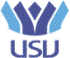 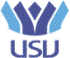 Nr. facultate:  	ANEXA 7CERERE MODEL pentru obţinerea Bursei sociale pentru studenţii bolnavi (lista bolilor în OM 3392/27.02.2017)DOMNULE DECAN,Subsemnatul          (a)	,          având          CNP 	, fiul (fiica) lui	şi al		, născut(ă) la data    de		,    în    localitatea		,    domiciliat    (ă)    în 	, posesorul/posesoarea Cărţii de Identitate seria          , nr.			, eliberată de Poliţia			la data de		, student(ă)   la   Facultatea   de Medicină şi Ştiinţe Biologice,   la   programul   de studii universitare de licenţă: AMG, BFKT, BIO, ND, TD/ masterat NRM, în anul	de studii       , vă rog să-mi aprobaţi acordarea bursei sociale / bursei sociale ocazionale în semestrul I , anul universitar 2021-2022.Menţionez că am promovat la începutul semestrului ....................., anul universitar ................Solicit	această	bursă	având	în	vedere	următoarele	motive:În vederea obţinerii dreptului de bursă socială / socială ocazională, declar pe propria răspundere că îndeplinesc condiţiile prevăzute în Regulamentul cadru privind acordarea burselor al USV.În vederea obţinerii dreptului de bursă socială / socială ocazională, declar că sufăr de următoarea	boală	(lista	bolilor	în	OM	3392/27.02.2017):Pentru justificarea celor declarate, anexez următoarele documente conform Anexei 5, pct. II: 	                                                                                                                                                    Subsemnatul       (a)	,     având      CNP 	, sub sancţiunea Codului penal privind falsul în declaraţii, declar pe propria răspundere că datele înscrise mai sus sunt reale, corecte şi cunosc faptul că declararea falsă atrage pierderea calităţii de student, restituirea bursei încasate necuvenit la care se adaugă dobânzile şi penalităţile aferente şi suportarea consecinţelor legale de natură penală.Notă:Codul Penal prevede la art. 326 următoarele: Declararea necorespunzătoare a adevărului, făcută unei persoane dintre cele prevăzute în art. 175 sau unei unităţi în care aceasta îşi desfăşoară activitatea în vederea producerii unei consecinţe juridice, pentru sine sau pentru altul, atunci când, potrivit legii ori împrejurărilor, declaraţia făcută serveşte la producerea acelei consecinţe, se pedepseşte cu închisoare de la 3 luni la 2 ani sau cu amendă.În cazul în care există suspiciuni de declarare necorespunzătoare a adevărului sau de falsificare a documentelor depuse pentru obţinerea unei burse sociale, universitatea va sesiza organele de anchetă competente şi va proceda la sancţionarea studentului în funcţie de gravitatea faptei.Data		Semnătura studentului  	